«Мы не наследуем Землю от наших предков, мы берём её взаймы у наших детей» Антуан де Сент-Экзюпери.Задачи:Уточнить знания детей  о естественных и искусственных материалах. Активизировать словарный запас за счет новых слов (загрязнение,  ядовитые вещества, отходы, металлолом,  макулатура, бытовые отходы, стеклотара, пластмасса и т. д.).  Углублять представление детей об искусственных материалах: пластмасса, пластик, полиэтилен.Расширять представление детей о применении этих материалов в быту.   Уточнить представления детей об источниках возникновения мусора.   Разъяснить проблему  пластика и полиэтилена в наши дни, их влияние на   экологию и здоровье людей, животных.    Развивать умение анализировать экологическую проблему.Показать пути выхода из опасной ситуации: формировать умение сортировать мусор при его сборе (разделять мусор для утилизации), не мусорить на улице, использовать холщевые и бумажные упаковочные пакеты, сумки, не покупать в пластиковой таре и пакетах из полиэтилена. Воспитывать экологическую культуру детей, экологического образа жизни.Развивать потребность соблюдения чистоты на улицах города, дома, в         детсаду, чувство личной ответственности за чистоту планеты  Воспитывать аккуратность, бережное отношение к окружающему миру.Направить фантазию детей на создание из мусора нужных и красивых вещей, поделок. «Дать мусору вторую жизнь»11.   Внедрить практику селективного сбора отходов среди воспитанников. По итогам собрать и передать на переработку вторичное сырье ( пластиковые крышки и макулатуру). 	      Ожидаемые результаты: понимание детьми, что скопление пластикового мусора – это большая проблема, которую нужно решать всем людям; умение сортировать мусор из разного материала; применение полученных знаний и умений в повседневной жизни. I.   Вводный урок. Погружение.Предварительная работа: рассматривание иллюстраций экологического содержания, беседы с детьми.Сказка.   Как Петя спас государство от мусораВ некотором царстве, в некотором государстве жил-был мальчик по имени Петя. Был он совсем маленький, лет пяти, но очень умный и сообразительный. Государство, в котором жил Петя было очень грязное, везде валялся мусор. Люди к нему уже привыкли и не замечали ни ужасного запаха, которой обитал на улицах, ни кучи всякого хлама, который попадался им под ноги. Пете это все ужасно не нравилось! Он пытался складывать мусор в одном месте, но куда такому малышу весь мусор перетаскать.И вот однажды, проходя мимо двух старушек, он услышал, как они разговаривали о каком-то волшебнике. И у него появился план! - А где этот волшебник живет? – спросил мальчик. - А зачем тебе это знать? – поинтересовались старушки. - Хочу попросить его избавить государство от мусора! – радостно заявил он. - Ой, не знаем, получится ли у тебя это… Ну что ж, если будешь идти по этой дороге, то обязательно выйдешь к дремучему лесу, ну а там среди гор мусора стоит дом волшебника. - Спасибо! – только и успел выкрикнуть Петя, устремившись вверх по дороге. Он очень быстро отыскал дом волшебника, постучал в дверь и стал ждать. Но дверь никто не открывал, только сзади послышались чьи-то шаги. - Ты кого-то ищешь, мальчик? – спросил старичок с длинной седой бородой. - Да, волшебника, - ответил Петя. - Я и есть волшебник. - Дядя волшебник, здравствуй, - кинулся к нему Петя, - помоги избавить государство от мусора, очень уж у нас грязно! Волшебник потрогал свою бороду, задумался. - Боюсь я ничем не смогу тебе помочь, народ должен справиться сам. Мальчику стало очень грустно: - А я думал волшебники могут все. - Нет не все, - произнес старик. – Люди уже забыли, как выглядело государство без мусора. Его стало настолько много, что весь лес им завален, даже мой скромный домик, -чуть ли не плакал волшебник. - То есть, совсем нет способа избавиться от мусора? – плакал Петя. - Есть, но очень сложный. Нужно отыскать среди всего этого мусора цветок, когда люди его увидят, им захочется самим собрать весь мусор. Но вот как его найти…. - Я обязательного его найду! – воскликнул Петя и побежал искать. Весь день и весь вечер потратил он на поиски, разгребая горы мусора. Уставший и расстроенный, мальчик присел на крыльце своего дома. Вдруг среди непонятных коробочек и баночек, он увидел что-то зеленое. Ему стало любопытно, отодвинув все лишнее в сторону, он понял, что это то, что он искал – цветок.Петя очень обрадовался, стал скорее собирать народ и показывать всем цветок. - Что это? – изумлялись вокруг. – Какая красота! А если мы уберем весь мусор, то вокруг будет так же красиво? И люди принялись за уборку, много времени она заняла, но они справились. И теперь Петя счастливый сидит на крылечке и вдыхает аромат цветов!Задания для ребенка:Рассказать о чем эта сказка.Нарисовать цветок и придумать, как можно его сберечь.Подумать, почему государство стало таким замусоренным.Подумать, почему важно убирать мусор.I. Отходы.  Какой бывает мусор? Загрязнение  окружающей  среды . Раздельный сбор и  утилизация мусора. - Ребята, а вы знаете, что такое металлолом? (Все, что сделано из металла). Железная руда- это природный камень, из нее делают металл. Металлические предметы вокруг нас. Какие они?Что такое макулатура? (Это все бумажные отходы,  картон, старые газеты). Можно ли их как-то использовать вторично? (Застилать пол во время ремонта). Бумагу делают из древесины. Бумага какие качества имеет?Что  называется стеклотара ? Как используют пустую бутылку? (На заводе её моют, а потом в нее опять что-то наливают.). Битое стекло, лампы… – это бытовые отходы. Стекло делают из природного материала, из песка. Стекло какими качествами обладает?- Дети, посмотрите, у меня на столе лежат предметы (показать игрушки пластмассовые, ведро, пробки, телефон). Как вы думаете, из чего они сделаны?- Это пластмассовые  и пластиковые предметы.- Как вы думаете, это природный или искусственный материал?- Искусственный. (Почему?)     Слово пластмасса обозначает «пластическая масса». Пластическая потому, что при сильном нагревании она превращается в массу, напоминающую пластилин, и из этой массы можно сделать любой предмет (как из пластилина). Затем пластмасса охлаждается и застывает, и получается предмет любой нужной формы.- А сейчас возьмите эти предметы в руки. Потрогайте. Что вы можете о них сказать? Они какие? (тяжёлые или лёгкие, мягкие или твёрдые, шершавые или гладкие).- А если посмотреть сквозь пластмассу или пластик, какие они? - А если уронить предметы на пол, то они разобьются? Нет, они прочные.    Пластмасса и пластик очень практичный и дешёвый материал. Благодаря тому, что пластмасса обладает такими свойствами и качествами, как твёрдость, гладкость, лёгкий вес, прочность – люди стали широко применять предметы из этого материала в своей жизни. Более того, без них уже невозможно представить нашу жизнь.- Назовите пластмассовые предметы, которые вам встречаются (игрушки, телефоны, часы, пуговицы, шприцы, корпус холодильника, компьютера,  пластмассовые детали есть и в машинах, и на кораблях, и на самолётах).   Вот как много пластмассовых предметов, потому что они удобные в использовании и не сложные в исполнении.      -  С предметами, сделанными из пластика, вы тоже часто встречаетесь. Вот, например, пластиковые бутылки, в которых продаётся газированная вода или соки. Они разные по размеру: большие и маленькие. Они удобны в использовании.  А ещё есть пластиковая одноразовая посуда; вам она тоже, наверное, встречалась. Вот она, какая разноцветная (показать), чтобы было приятно ею пользоваться.  - Потрогайте, пожалуйста, пластиковые предметы и скажите, какие они?Лёгкие, твёрдые, гладкие, тонкие, пластик легко гнётся.    По сравнению с пластмассой, пластик более мягкий, пластичный. Менее прочный, если задеть чем-то острым или сильно загнуть, он может порваться. (Режется ножницами).    А сейчас перейдём  к третьей группе предметов.- Вот, посмотрите – это пакеты, скатерть, плёнка пищевая. Они тоже встречаются нам каждый день. Сделаны они из искусственного материала, который называется (спросить, кто знает) – полиэтилен. - Возьмите образцы полиэтилена, потрогайте. Что вы можете сказать о свойствах полиэтилена? - Он мягкий, если крепко сжать в кулак – мнётся, шуршит (издаёт звук); если потянуть, то он сначала потянется, а затем порвётся. Значит, он не очень прочный. Лёгкий по весу. Может быть,  как прозрачный, так и не прозрачный.    Из полиэтилена делают занавески для ванной, мешочки и пакеты т.к. полиэтилен не пропускает воду. - Ребята, отдельно нужно сказать про батарейки, они очень ядовитые и их не стоит выбрасывать на улицу или в мусорные контейнеры. Их сдают на переработку отдельно.    - Дети, представьте себе, что вы поиграли в пластмассовую игрушку, и она сломалась; попили из пластиковой бутылки, поели из одноразовой пластиковой посуды; использовали полиэтиленовые пакеты, они порвались, помялись – что вы тогда с ними делаете? Выбрасываете. Часто люди выбрасывают это не в специальные места, а прямо на землю. Или ветер унёс лёгкий полиэтиленовый пакет из мусора, и не один! То возникает какая проблема? – Мы засоряем природу, засоряем нашу землю. Да, ребята, прямо скажем ситуация плачевная. Замусорили мы нашу землю. Вы знаете о том, что каждый человек за год выбрасывает тонны мусора - это целый грузовик. На планете несколько миллиардов жителей. Очень скоро человечеству придется спасать себя от мусора.- Что же можно придумать- Ребята, скажите, можно ли сжигать мусор? (Нет, он выделает вредный дым). А закапывать в землю? (Не всё сгнивает в земле). - Ребята, а знаете ли вы, в какой из стран перерабатывают весь мусор? (В Японии, там даже построили искусственный остров из переработанного мусора). У искусственных  материалов пластмасса, пластик, полиэтилен есть одно отрицательное (плохое) свойство – они трудно уничтожаются. Им не страшны ни солнечные лучи, ни вода; они могут 500 лет пролежать в земле! А если каждый день это выкидывать, то сколько мусора может накопиться!  Один учёный говорил об этих искусственных  материалах: « Вы можете их ломать, рубить, закапывать, но они всё равно отказываются умирать!»  А если их сжигать, то они выделяют вредный ядовитый дым, и мы загрязняем воздух.  Поэтому, если вы воспользовались чем-то пластмассовым, пластиковым, полиэтиленовым, то выбрасывать это необходимо только в специальные места для мусора. А затем машина это увезёт и на специальных заводах это переработают.      Подведение итогов вводного урока:  - Сегодня мы с вами рассмотрели  разные предметы, сделанные из бумаги, стекла, металла, пластмассы, пластика и полиэтилена. Их создал человек из разных материалов искусственных и природных. Определили, какими свойствами и качествами они обладают. Вспомнили, где и как применяет человек предметы, сделанные из этих материалов в своей жизни. А также вы теперь знаете, что использованные предметы, попадая в природу, засоряют её, некоторые очень ядовитые и вредные.  Надо заботиться о природе, беречь её  и правильно поступать, выбрасывая мусор в специальные баки.II.  Пластиковый мусор и полиэтиленовые мешки – проблема мирового масштаба.Поколение «Пластиковые души».
(Открытый урок)
 -  На прошлом занятии вы узнали, какой бывает мусор. О том, что необходимо мусор сортировать и выбрасывать в отведенные для мусора баки. А такой мусор, как металлолом, макулатура, пластиковые предметы и мешки полиэтиленовые сдавать в Пункты приема.     Но это делают взрослые, а вы, ребята, будете заботиться о природе - выбрасывать мусор в мусорные баки и урны. А так же, приносить в Детсад пластиковые крышки и макулатуру и участвовать в Акции по сдаче вторсырья на переработку.-  Посмотрите вокруг, из какого материала ваши игрушки? В основном из пластика! В вашем группе большинство предметов из пластика, в том числе и окна, они пластиковые! Так было не всегда, раньше окна были из дерева, посуда из фарфора, глины, стекла, игрушки - из дерева. Пластиковые предметы вошли в нашу жизнь несколько лет назад. Почему, как вы думаете? -  Пластик дешевле, он легкий, гладкий, не бьется, он бывает прозрачный и разноцветный,  если сломается, то не жалко, можно выбросить…купить новые игрушки.     Какие пластиковые  предметы вы знаете? Игрушки, телефоны, часы, пуговицы, шприцы, корпус холодильника, компьютера.  Пластмассовые детали есть  в машинах,  на кораблях,  на самолётах… Пластик везде и повсюду. А что говорить об одноразовой посуде, она повсюду.  Ее выбрасывают после использования, выпили  воду и выбросили бутылочку. -  То же самое можно сказать про мешки и пакеты. Они легкие, прочные, не занимают много места. В наших магазинах их предлагают на кассе для упаковки покупки. Мы бесконтрольно используем эти пакеты, а оказывается, в год один человек 500 пакетов использует. 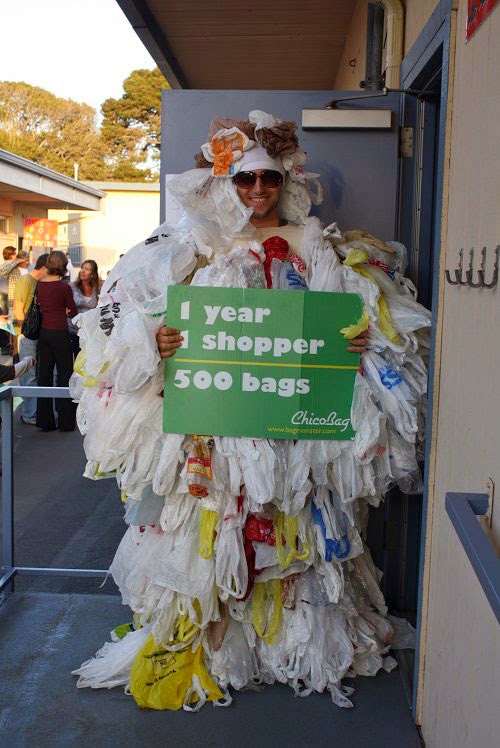 Посмотрите:  человек, а это все пакеты и мешки, которые он использовал за год. Как много!  - Проблема в том, что среди другого мусора, очень много именно ПЛАСТИКОВЫХ ПРЕДМЕТОВ И ПОЛИЭТИЛЕНОВЫХ ПАКЕТОВ! Ведь они легкие, простые в использовании, и одноразовые…Что значит одноразовые? Правильно, это значит можно использовать один раз. Потому что эти предметы сделаны химическим путем и в них есть вредные вещества.  Например, пластик, из которого сделана бутылка, содержит токсины, летом, в жару бутылки так нагреваются, что токсины из них проникают в воду, со временем в организмах людей накапливается все больше этой химии, поэтому люди заболевают. Если одну бутылочку использовать многоразово, но еще больше токсинов она будет выделять в воду. Вода из крана больше безопасна, чем вода в пластиковых бутылках.    Некоторые ленивые люди не бросают пластиковые отходы и другой мусор в баки с мусором и урны, а кидают на дороге, в городе, на природе в лесу, на речке. А может быть они такие слабые, что не могут донести до мусорки? И получается, пакеты и пластиковые бутылки валяются под ногами на улице, летают как воздушные змеи по воздуху. И так много этого мусора, что скоро наша планета Земля утонет в нем.    У искусственных  материалов пластика, полиэтилена есть одно отрицательное (плохое) свойство – они трудно уничтожаются. Им не страшны ни солнечные лучи, ни вода; они могут 500 лет пролежать в земле! Бактерии его не разлагают.   Сжигать пластик и полиэтиленовые мешки нельзя, они плавятся и выделяют вредный ядовитый дым, и мы загрязняем воздух. Один учёный говорил об этих искусственных  материалах: « Вы можете их ломать, рубить, закапывать, но они всё равно отказываются умирать!» А если каждый день это выкидывать, то сколько мусора может накопиться! И только  менее четверти бытового пластика отправляется на переработку. А в нашей стране и того меньше. Пластик переполняет свалки, душит реки и озера, загрязняет океаны и причиняет вред  животным.
   -  Мы люди, а не животные! мы обязаны понимать, к чему может привести это!    Сегодня нам прислали конверт из Министерства Охраны природы. На нем написано: «Срочно» и «Совершенно секретно». Что же там может быть? Давайте его распечатаем и посмотрим, что там внутри. Тут  фотографии…Посмотрите, что это такое?! Показ Фото (демонстрация фотографий грязного города, горы мусора, животные и птицы проглатывают пластик, мешки, запутываются в этом мусоре…).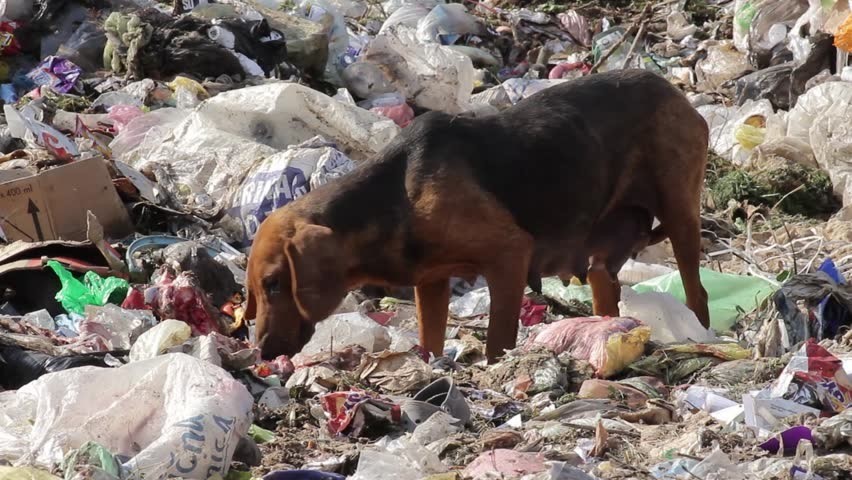 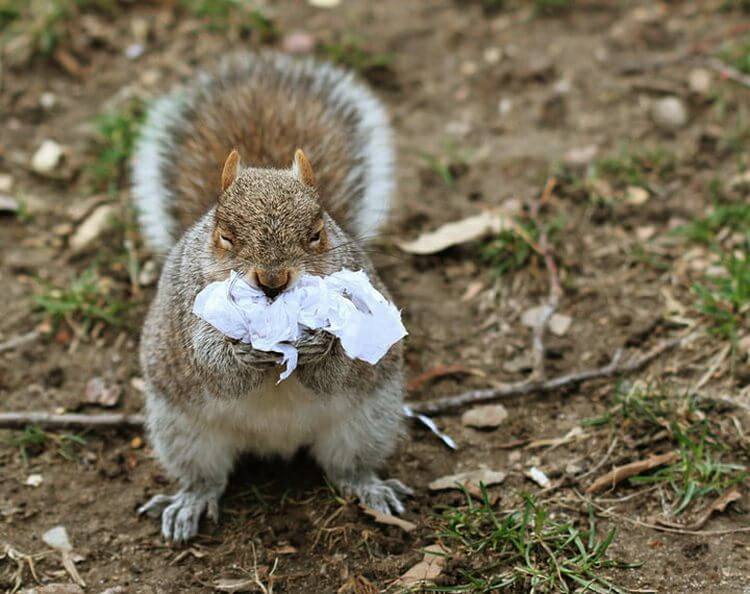 
   Давайте рассмотрим ситуацию на Земле. Что происходит с животными, которые на улице, в лесу, на море, океане находят этот мусор. Они животные и у них лапы или плавники, или крылья, они ищут себе пищу. И  животные съедают кусочки пластика и мешки, принимая их за еду…, они умирают от несварения. Мешок или бутылка перекрывают весь желудок и они не могут кушать больше. Мой котик съел от колбаски полиэтиленовую шкурку, отравился и заболел. Хорошо, что его вырвало, и полиэтиленовая шкурка вышла наружу, он мог бы умереть! А те животные, которые гуляют на улице, могут съесть полиэтиленовый мешочек, потому что он пахнет колбаской или мясом, может бутербродом…за их здоровьем никто не следит. Они: собаки, кошки, другие животные, просто тихо умрут где-то за гаражом от отравления. Мне очень жалко их! А вам?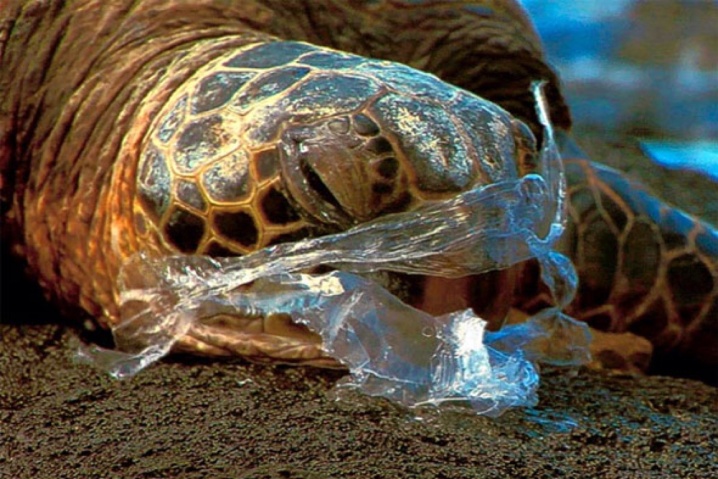 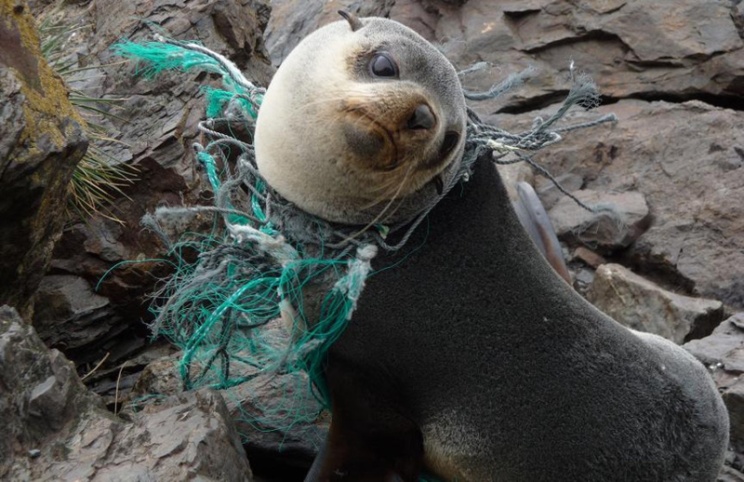  Киты, морские черепахи, рыбы, птицы по ошибке заглатывают пластик, мешки и гибнут  из-за несварения желудка. Пластик и мешки из полиэтилена не перевариваются в животах и забивают желудок животных, они погибают. Так же, они запутываются в этом мусоре и не могут двигаться, погибают. Посмотрите сколько животных оказываются в ловушке этого мусора.(собака в бутылке, лица в сети, морской котик…)  Гигантский «мусорный остров» существует в реальности.(фото) Он появился несколько десятилетий назад в Тихом океане и с тех пор очень быстро разрастается. Ежедневно в океан во всех странах сбрасывается огромное количество пластика и прочего мусора. Больше всего загрязняют океан отходами Китай и Индия. Здесь считается в порядке вещей выбрасывать мусор прямо в близлежащий водоем, затем это мусор попадает в океан. Пластиковые отходы в Тихом океане являются причиной гибели более миллиона морских птиц в год, а также, более 100 тысяч  морских млекопитающих. В желудках павших морских птиц находят шприцы, зажигалки и зубные щетки — все эти предметы птицы заглатывают, принимая их за еду. 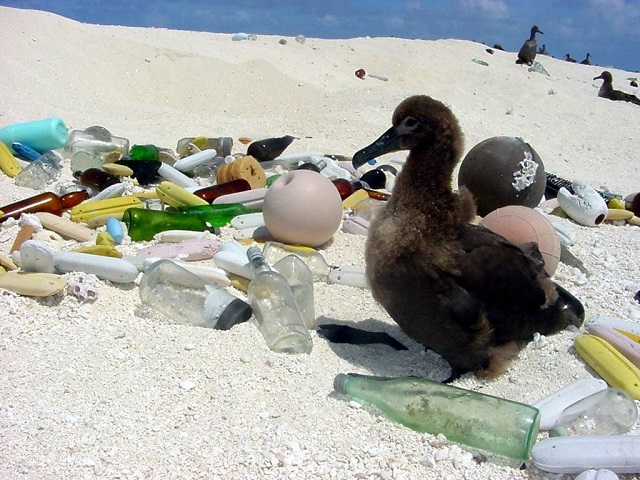 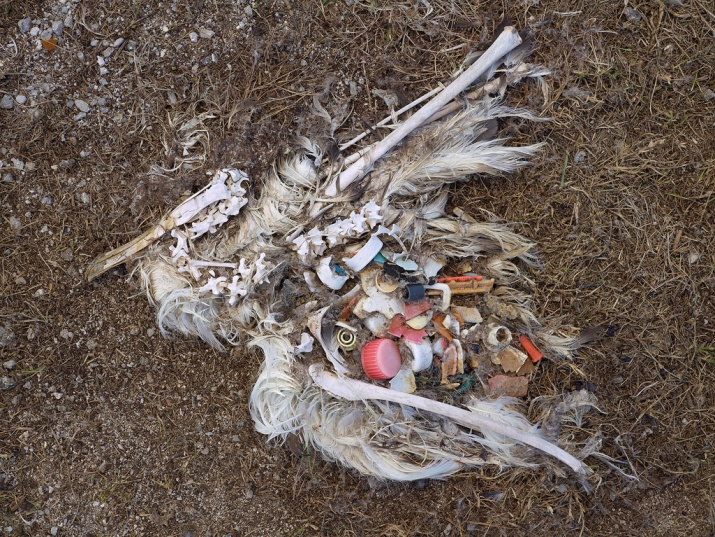 Здесь, на Островах Мидуэй гнездятся миллионы морских птиц, в том числе редкие альбатросы, одни из самых крупных летающих птиц на Земле с огромным размахом крыльев. Они выращивают своих птенцов на этих островах и пролетают сотни километров над океаном в поисках еды.   Плавающий мусор, особенно крышки от пластиковых бутылок, привлекает птиц. Поскольку они принимают пластиковый мусор за еду, кальмаров или икру. Птицы съедают пластик и потом приносят его своим птенцам. Исследование показало, что пластик присутствует в желудке у всех птенцов редкого альбатроса, в результате чего половина птиц погибает от голода.  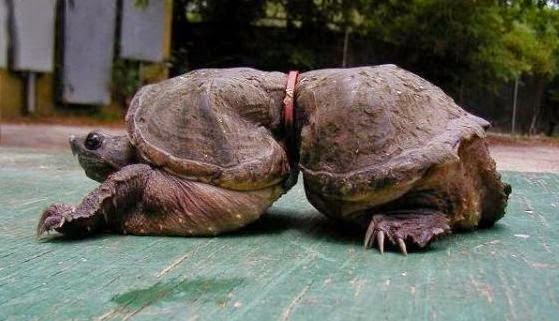 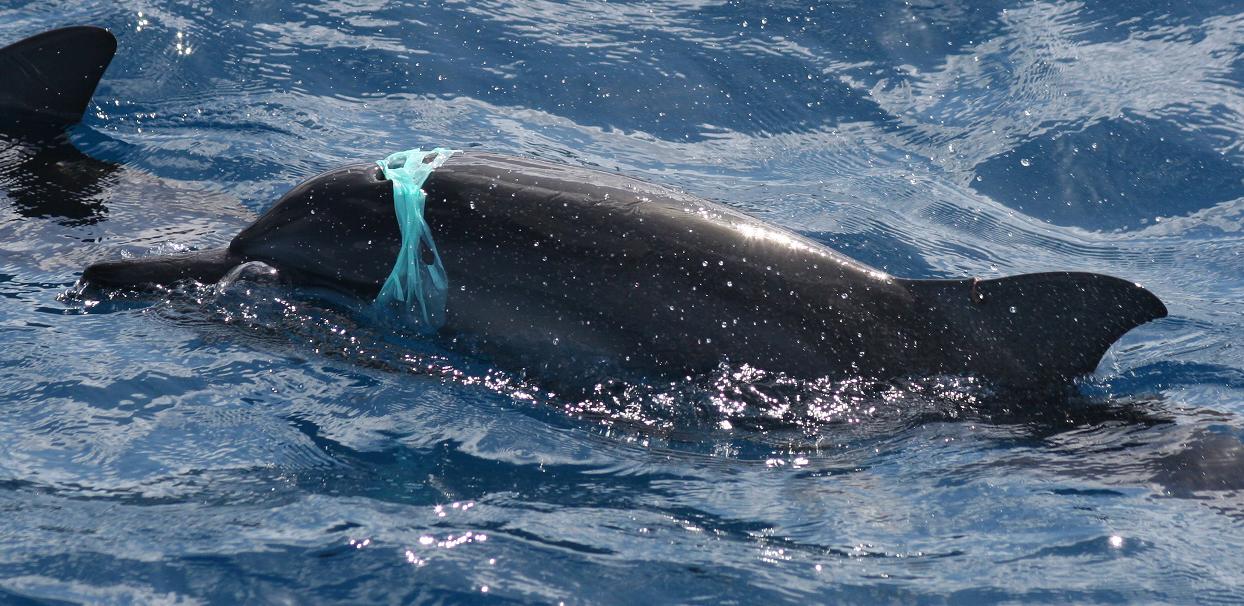 Черепаха с пластиковым обручем. Будучи маленькой она застряла в нем, так и носит его всю жизнь.   А сейчас у нас нет времени на разговоры. Вы должны очистить воду от мусора, вылечить животных, пострадавших от пластиковых отходов и пакетов, провести раздел мусора для его переработки. Я верю и надеюсь на вас. Вы справитесь!Практика, опытыРазделиться на 4 команды:Завод № 1 Очищение воды.Очищение водоема.  Портфель №1 (сито №1, сито № 2, бинт, многослойная марля). Воду нужно очищать, чтобы можно было ее пить, в ней купаться, чтобы животные и рыбы могли безопасно в ней жить. Директор (мальчик) в коллективом организовали очистку воды. Итог: Ее нельзя пить, но все остальное можно!Ветеринарная клиника № 2Лечение животных. Портфель №2 (животные игрушечные с ранками, лечебный и перевязочный материал). Зав.клиникой организовала свой персонал по спасению и лечению животных, пострадавших от пластиковых предметов и пакетов. Итог: все животные живы, многие пошли на поправку и скоро будут выписаны.Завод № 3 Раздельный сбор и переработка отходов.Раздельный сбор мусора. Портфель №4 ( мусор: ветки, листья, пласт бутылки, мешки…4 контейнера). Итог: Мусор разделен по контейнерам правильно. Полезный мусор отправлен на переработку для получения новых изделий: из пластика новые лопатки, ведра, тазики, а также, добавляют для прочности в материал одежды, Например: в производстве футболок, джинсов и другой одежды, используют пластик после переработки…Из металлолома новые машины, детали, ножки для столов, стульев. Из макулатуры новую бумагу, картон…Многие современные бытовые приборы (плееры, игрушки, телефоны, часы) работают от небольших батареек и аккумуляторов. Любые батарейки рано или поздно приходится выбрасывать. В большинстве случаев они попадают сначала в мусорное ведро, а затем на свалку – тогда-то и начинается их вторая жизнь, связанная с потенциальной опасностью для окружающей среды и здоровья человека. Одна пальчиковая батарейка, выброшенная в мусорное ведро, загрязняет тяжелыми металлами около 20 квадратных метров земли или 400 литров воды. В нашем городе тоже появился пункт приема престарелых батареек. Магазины «Волков» принимают батарейки.   А если подумать, то каждый из нас мог бы что-то делать, чтобы уменьшить  количество мусора из пластика и мешков....       И мы можем что-то изменить уже сейчас!  -   Ребята, а знаете ли вы, в какой из стран перерабатывают весь мусор? (В Японии, там даже строят  искусственные острова из переработанного мусора). Из мусора, прошедшего термическую и механическую обработку, затем спрессованного в брикеты, создают искусственные острова.  - В  которых странах запретили выдачу пластиковых пакетов в магазинах. Покупатели должны принести собой холщовые сумки, чтобы упаковывать продукты или использовать бумажные пакеты из магазина.  -  В мире есть такие города, где запретили продажу воды в маленьких пластиковых бутылках  - Дети, добровольцы убирают пластиковый мусор с обочин дорог, лесов и ручьев.  - Наконец, люди стали разделять мусор и выбрасывать в отдельные баки. Очень скоро у нас в городе будут такие баки, но вы уже будете уметь  с ними обращаться.
Как уже сейчас мы можем поступать, чтобы на улице стало чисто и красиво, а жизнь людей, животных и птиц стало безопасной. Подведение итогов.1).  Носить с  собой холщовые сумки и многоразовые бутылки для воды, одновременно показывая пример другим. 2).  Сортировать Пластик, бумагу, пищевые  отходы из дома и двора в разные ящики на переработку. 3). Дарить друзьям  игрушки из натуральных материалов (дерево и т.п.) вместо пластиковых. Они дольше служат, экологически чисты и разлагаются под действием микроорганизмов.
4). Если заметили мусор на улице или в лесу, поднять его и выбросить в урну. Так он попадет на свалку и не останется в лесу на сотни лет.
5).  Если поехали в лес, на речку, море на отдых, забрать мусор с собой и выбросить в урну или мусорный бак.    - Вы многое узнали о природе и способах её охраны. Этим занимается целая наука-экология. Но без помощи людей, заводов, предприятий экологи не справятся. Вместе у нас получилось!Вывод:   1. Разъяснена  и  наглядно продемонстрирована  необходимость  соблюдения чистоты на улицах города, дома, в детсаду, на отдыхе в лесу или у водоема. Все люди и каждый лично несет ответственность за чистоту планеты.    2.  Заложены основы понятия «раздельный сбор».    3.  На примере сбора макулатуры и пластиковых крышек для вторпереработки дети на практике учатся раздельному сбору отходов. Это воспитывает экологическую культуру детей, экологического образа жизни.